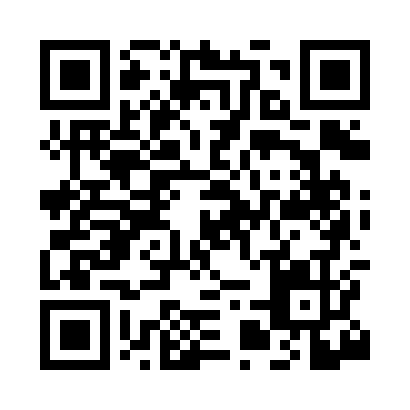 Prayer times for Salla, EstoniaWed 1 May 2024 - Fri 31 May 2024High Latitude Method: Angle Based RulePrayer Calculation Method: Muslim World LeagueAsar Calculation Method: HanafiPrayer times provided by https://www.salahtimes.comDateDayFajrSunriseDhuhrAsrMaghribIsha1Wed2:505:171:126:289:0811:262Thu2:495:141:116:299:1011:273Fri2:485:111:116:309:1211:284Sat2:475:091:116:329:1511:295Sun2:465:061:116:339:1711:306Mon2:455:041:116:359:1911:317Tue2:445:021:116:369:2211:328Wed2:434:591:116:379:2411:339Thu2:424:571:116:389:2611:3410Fri2:414:541:116:409:2911:3511Sat2:404:521:116:419:3111:3612Sun2:394:501:116:429:3311:3713Mon2:384:481:116:439:3511:3814Tue2:374:451:116:459:3711:3915Wed2:364:431:116:469:4011:4016Thu2:354:411:116:479:4211:4117Fri2:344:391:116:489:4411:4218Sat2:344:371:116:499:4611:4219Sun2:334:351:116:519:4811:4320Mon2:324:331:116:529:5011:4421Tue2:314:311:116:539:5211:4522Wed2:314:291:116:549:5411:4623Thu2:304:271:116:559:5611:4724Fri2:294:251:116:569:5811:4825Sat2:294:241:116:5710:0011:4926Sun2:284:221:126:5810:0211:5027Mon2:274:201:126:5910:0411:5128Tue2:274:191:127:0010:0611:5129Wed2:264:171:127:0110:0811:5230Thu2:264:161:127:0210:0911:5331Fri2:254:141:127:0210:1111:54